COURSE HANDBOOKCourse Description:This course is assumed to be the first course in database management systems. It starts by introducing what database is and database systems, and how it differs with the traditional file processing system. It then deals with data models, ER diagrams, database design methods, normalization, relational algebra and calculus, file organizations and storage management, index structure for files, and SQL statements. The course mainly emphasizes on basics of database systems how to retrieve and modify data. It also deals different database environments.Course Goals or Learning Outcomes:By the end of this course, students will be able to:Understand what database is, database system and DBMSDifferentiate database system from file systemIdentify the pros and cons of manual approach, file based approach and database approachUnderstand the basic principles of database design systems using different database modelsAppreciate the use of database system in the real world.Design  different types of databasesUnderstand database normalization & functional dependency Understand the principles of relational database management systems and their languagesUnderstand file organizations and storage management, and index structure for filesDemonstrate queries in the relational algebra.   Demonstrate queries in the tuple relational calculus.Create a relational database schema in SQL that incorporates key, entity integrity, and referential integrity constraints.Prerequisites: Introduction to Computer Science(CoSc1011)ReferenceText book:RamezElmasri and Shamkant B. Navathe (2000) Fundamentals of Database Systems, 3rd edition.    Reference books:Massachusetts AddisonWesleyC. J. Date (2000) An Introduction to Database Systems. Massachusetts: Addison WesleyRamakrishna, Raghu & Johannes Gehrke (2000) Database Management Systems, 2nd edition. McGraw Hill Shepherd John C. (1990) Database Management: Theory and Practice. Boston: ScheduleThe following is an outline of the order in which syllabus contents will be covered. The exact dates and due dates for assignments and exams can be found on the class calendar and are subject to change with notice. 11. Assessment Arrangements:	List the assessment methods along with weight distribution. AMBO  UNIVERSITYWoliso Campus Technology and Informatics SchoolDepartment: Computer ScienceDepartment: Computer ScienceModule Title: Database SystemsModule Code: CoSc-M2071Module Title: Database SystemsModule  ECTS: 12Course Tile:	Fundamentals of Database Systems Course Code: CoSc2071Instructor Name: Abraham A.Course ECTS: 6Instructor’s Contact Information:Email: abrahamojip210@gmail.comCourse Information:Academic Year: 2012 E.CYear :II(Extension)Semester: IIDateTopics to be discussedWeek 1Introduction to Database SystemsIntroduction to database systemDatabase system and File SystemCharacteristics of the Database  ApproachActors on the SceneWeek 1Introduction to Database SystemsIntroduction to database systemDatabase system and File SystemCharacteristics of the Database  ApproachActors on the SceneWeek 1Introduction to Database SystemsIntroduction to database systemDatabase system and File SystemCharacteristics of the Database  ApproachActors on the SceneWeek 1-2Database System Concepts and ArchitectureData Models, Schema and InstancesDBMS Architecture and Data IndependenceDatabase Language and InterfaceThe Database System EnvironmentClassification of DBMSWeek 1-2Database System Concepts and ArchitectureData Models, Schema and InstancesDBMS Architecture and Data IndependenceDatabase Language and InterfaceThe Database System EnvironmentClassification of DBMSWeek 3-4Database ModelingIntroduction to ODLE/R ModelDesign principles, Network and hierarchical Week 5-6Data Modelling using Entity Relationship ModelUsing High level Data Models for Database DesignEntity types and Sets, Attributes and KeysRelationships, Roles and Structural  ConstraintsWeak Entity TypesDatabase AbstractionE/R Diagram naming conventions, and Design issuesWeek 7Record Storage and Primary File OrganizationIntroductionOperations on Files Files of Unordered Records (Heap Files)Files of Ordered Records (Sorted Files)Hashing TechniquesWeek 8Index Structure for FilesTypes of Single level Ordered IndexDynamic Multilevel indexes using B-Trees and B+ TreesIndexes on Multiple IndexesWeek 9-10Relational algebra and Relational calculus      IntroductionWeek 10-11 Database DesignIntroductionFunctional DependencyNormalizationWeek 12Structured Query Language(SQL)SQL StatementsSQL QueryData Manipulation LanguageConstraints and TriggersWeek 12Structured Query Language(SQL)SQL StatementsSQL QueryData Manipulation LanguageConstraints and TriggersWeek 12Structured Query Language(SQL)SQL StatementsSQL QueryData Manipulation LanguageConstraints and TriggersWeek 12Structured Query Language(SQL)SQL StatementsSQL QueryData Manipulation LanguageConstraints and TriggersTest #120%Final examination40%Quizzes5%Lab Examination15%Project20%Total100%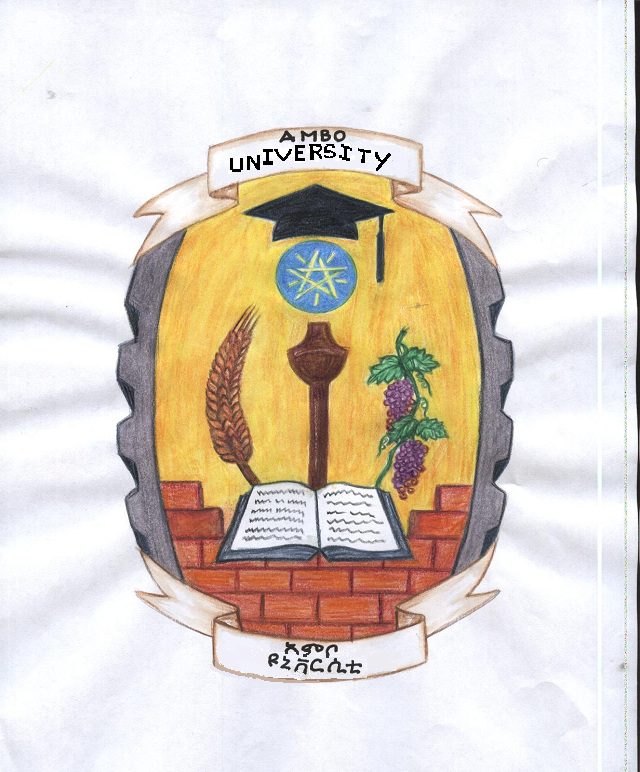 